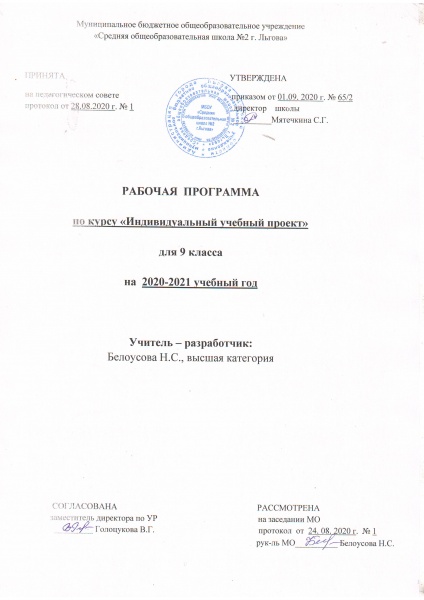 Пояснительная запискаРабочая программа по курсу «Индивидуальный учебный проект»  разработана на основе                               - Закона «Об образовании в Российской Федерации» от 29.12.2012 № 273-ФЗ; - Федерального государственного образовательного стандарта основного общего  образования, 2010г.; - авторской программы «Итоговый индивидуальный проект» для общеобразовательных учреждений по курсу «Итоговый индивидуальный проект» для 9 классов под редакцией  Половковой М.В.      М., Просвещение, 2019г;- основной образовательной программы  основного общего образования МБОУ «Средняя   общеобразовательная школа №2 г. Льгова» - Базисного учебного плана общеобразовательных учреждений РФ;- учебного плана МБОУ «Средняя   общеобразовательная школа №2 г. Льгова»;  - положения о рабочей программе МБОУ «Средняя   общеобразовательная школа №2 г. Льгова»;Цели и задачи курсаЦель:формирование навыков разработки, реализации и общественной презентации обучающимися результатов исследования индивидуального проекта, направленного на решение научной, личностно и (или) социально значимой проблемы.Основные задачи:-    развивать познавательную активность, интеллектуальные и творческие способностей; воспитание сознательного отношения к труду;- развитие навыков самостоятельной поисковой работы;-  научить школьников следовать требованиям к представлению и оформлению материалов исследования и в соответствии с ними выполнять работу;-  способствовать приобретению детьми опыта сотрудничества с различными организациями при написании работы;-  пробудить интерес школьников к изучению проблемных вопросов мировой и отечественной науки;-  научить культуре работы с архивными публицистическими материалами.Планируемые результаты освоения учебного курсаЛичностные УУДУ ученика будут сформированы:учебно-познавательный интерес к новому учебному материалу и способам решения новой задачи;ориентация на понимание причин успеха во внеучебной деятельности, в том числе на самоанализ и самоконтроль результата, на анализ соответствия результатов требованиям конкретной задачи;способность к самооценке на основе критериев успешности внеучебной деятельности;основы гражданской идентичности личности в форме осознания «Я» как гражданина России, чувства сопричастности и гордости за свою Родину, народ и историю, осознание ответственности человека за общее благополучие, осознание своей этнической принадлежности;чувство прекрасного и эстетические чувства на основе знакомства с мировой и отечественной художественной культурой.Ученик получит возможность для формирования:внутренней позиции школьника на уровне положительного отношения к школе, понимания необходимости учения, выраженного в преобладании учебно-познавательных мотивов и предпочтении социального способа оценки знаний;выраженной устойчивой учебно-познавательной мотивации учения;устойчивого учебно-познавательного интереса к новым общим способам решения задач;адекватного понимания причин успешности/неуспешности внеучебной деятельности;осознанных устойчивых эстетических предпочтений и ориентации на искусство как значимую сферу человеческой жизни;эмпатии, как осознанного понимания чувств других людей и сопереживания им, выражающихся в поступках, направленныхРегулятивные УУДУченик научится:планировать свои действия в соответствии с поставленной задачей и условиями ее реализации, в том числе во внутреннем плане;учитывать установленные правила в планировании и контроле способа решения;осуществлять итоговый и пошаговый контроль по результату;оценивать правильность выполнения действия на уровне адекватной ретроспективной оценки соответствия результатов требованиям данной задачи и задачной области;адекватно воспринимать предложения и оценку учителей, товарищей, родителей и других людей;различать способ и результат действия.Ученик получит возможность научиться:в сотрудничестве с учителем ставить новые учебные задачи;проявлять познавательную инициативу в учебном сотрудничестве;самостоятельно адекватно оценивать правильность выполнения действия и вносить необходимые коррективы в исполнение, как по ходу его реализации, так и в конце действия.Познавательные УУДУченик научится:осуществлять поиск необходимой информации для выполнения внеучебных заданий с использованием учебной литературы и в открытом информационном пространстве, энциклопедий, справочников (включая электронные, цифровые), контролируемом пространстве Интернета;осуществлять запись (фиксацию) выборочной информации об окружающем мире и о себе самом, в том числе с помощью инструментов ИКТ;строить сообщения, проекты в устной и письменной форме;проводить сравнение и классификацию по заданным критериям;устанавливать причинно-следственные связи в изучаемом круге явлений;строить рассуждения в форме связи простых суждений об объекте, его строении, свойствах и связях;Ученик получит возможность научиться:осуществлять расширенный поиск информации с использованием ресурсов библиотек и сети Интернет;записывать, фиксировать информацию об окружающем мире с помощью инструментов ИКТ;осознанно и произвольно строить сообщения в устной и письменной форме;осуществлять выбор наиболее эффективных способов решения задач в зависимости от конкретных условий;осуществлять синтез как составление целого из частей, самостоятельно достраивая и восполняя недостающие компоненты;осуществлять сравнение, сериацию и классификацию, самостоятельно выбирая основания и критерии для указанных логических операций;строить логическое рассуждение, включающее установление причинно-следственных связей;Коммуникативные УУДУченик научится:адекватно использовать коммуникативные, прежде всего – речевые, средства для решения различных коммуникативных задач, строить монологическое сообщение, владеть диалогической формой коммуникации, используя, в том числе средства и инструменты ИКТ и дистанционного общения;допускать возможность существования у людей различных точек зрения, в том числе не совпадающих с его собственной, и ориентироваться на позицию партнера в общении и взаимодействии;учитывать разные мнения и стремиться к координации различных позиций в сотрудничестве;формулировать собственное мнение и позицию;договариваться и приходить к общему решению в совместной деятельности, в том числе в ситуации столкновения интересов;задавать вопросы;использовать речь для регуляции своего действия;адекватно использовать речевые средства для решения различных коммуникативных задач, строить монологическое высказывание, владеть диалогической формой речи.Ученик получит возможность научиться:учитывать и координировать в сотрудничестве отличные от собственной позиции других людей;учитывать разные мнения и интересы и обосновывать собственную позицию;понимать относительность мнений и подходов к решению проблемы;аргументировать свою позицию и координировать ее с позициями партнеров в сотрудничестве при выработке общего решения в совместной деятельности;задавать вопросы, необходимые для организации собственной деятельности и сотрудничества с партнером;осуществлять взаимный контроль и оказывать в сотрудничестве необходимую взаимопомощь;адекватно использовать речь для планирования и регуляции своей деятельности;адекватно использовать речевые средства для эффективного решения разнообразных коммуникативных задач.В результате работы по программе курсаУчащиеся узнают:основы методологии исследовательской и проектной деятельности;•   структуру и правила оформления исследовательской и проектной работы.Учащиеся получат возможность научиться:• формулировать тему проектной и исследовательской работы, доказывать ее актуальность;• составлять индивидуальный план проектной и исследовательской работы;• выделять объект и предмет проектной и исследовательской работы;• определять цель и задачи проектной и исследовательской работы;• работать с различными источниками, в том числе с первоисточниками, грамотно их цитировать, оформлять библиографические ссылки, составлять библиографический список по проблеме;• выбирать и применять на практике методы исследовательской деятельности, адекватные задачам исследования;• оформлять теоретические и экспериментальные результаты проектной исследовательской работы;• рецензировать чужую проектную или исследовательскую работу;• наблюдать за биологическими, экологическими и социальными явлениями;• описывать результаты наблюдений, обсуждать полученные факты;• проводить опыты в соответствии с задачами, объяснять результаты;• проводить измерения с помощью различных поборов;• выполнять инструкции по технике безопасности;• оформлять результаты исследования.Рабочая программа ориентирована на использование УМК:Половкова М.В.   «Итоговый индивидуальный проект» М.: «Просвещение» 2020г              Согласно учебному плану ОУ на изучение курса «Итоговый индивидуальный проект» в 9 классе отводится 1 час в неделю (33 часа в год)Содержание учебного курсаВведение. (2 часа)Цели и задачи курса. План работы. Содержание деятельности в процессе изучения учебного курса. Основные понятия: «Проект» «Проектная деятельность», «Индивидуальный итоговый проект». Роль научного познания в истории человечества. Правила техники безопасности.Тема 1. Типы проектов. Организация проектной деятельности (8 часов)История развитие проектной деятельности в России и за рубежом. Классификация проектов по доминирующей деятельности, по комплексности и характеру контактов: монопроекты, межпредметные; по продолжительности: мини-проекты, краткосрочные, недельные, годичные.Проект и его типы. Практико-ориентированный проект. Исследовательский проект. Информационный проект. Творческий проект. Игровой проект. Тип проекта, ведущая деятельность, проектный продукт.Этапы работы над проектом. Тематика проектов. Утверждение тематики проектов и индивидуальных планов. Выдача письменных рекомендаций (требования, сроки, график, консультации). Планирование деятельности.Выбор темы и ее конкретизация (определение жанра проекта). Обоснование актуальности темы. Постановка проблемы исследования. Понятие проблемной ситуации. Анализ проблемной ситуации. Постановка проблемы. Составление представления о степени разработанности темы.Целеполагание. Цель и требования к ее формулировке: измеримость, конкретность, достижимость, прозрачность, реалистичность. Цели, преследуемые при работе над проектом. Связь между достижением цели и решением проблемы проекта. Предмет и объекты исследования. Формулирование задач. Выбор и описание методов исследования. Подборка методики.Составление  плана проектной работы.Практическая работа №1. «Типы проектов».Практическая работа № 2. Выбор темы и ее конкретизация.Практическая работа № 3. Определение цели, формулирование задач.Тема 2. Работа с информационными источниками. (3 часа)Виды информационных источников. Справочники, учебники, статьи, монографии, архивные документы, статистические материалы, Интернет, электронные издания, радио и телевизионные источники и др.Работа с каталогами. Организация информации в каталоге. Виды каталогов. Параметры поиска информации в каталоге.Работа со справочной литературой. Виды справочной литературы. Способы размещения информации в справочной литературе. Поиск и отбор информации. Оформление ссылок  Способы первичной обработки информации. Чтение текста с маркированием. Работа с терминами и понятиями.Работа со статистическим материалом. Статистические таблицы и приемы работы с ними. Дизайн информации. Представление информации в виде таблиц, схем, графиков, гистограмм и диаграмм. Оформление числовых данных. Правильное оформление списка используемой литературы и электронных источников.Практическая работа № 4. «Работа с источниками информации. Оформление списка используемой литературы и электронных источников».Практическая работа № 5. «Оформление таблиц, схем, графиков, гистограмм и диаграмм. Оформление числовых данных».Тема 3. Методы сбора данных. (6 часов)Общая характеристика опросных методов. Опрос как процесс организованного общения. Роль и значение мотивации к участию в опросе. Проблема качества информации, получаемой с помощью опросных методов. Вопрос как элементарный технический инструмент опроса. Функции. Логические требования к конструкции вопросов. Классификация видов вопросов.Анкетный опрос как метод сбора первичной информации. Отбор респондентов.Композиция и язык анкеты. Фазы опроса как процесса. Границы применения разных видов анкетного опроса.Специфические особенности интервью. Классификация видов интервью, возможности их применения. Эффект интервьюера и способы его смягчения. Обстановка проведения интервью. Специальные приемы в процедурах ведения интервью.Наблюдение и эксперимент, их отличия и разновидности. Статистическое и динамическое наблюдение. Краткосрочный и длительный эксперимент. Выбор способа сбора данных.Тема 4. Выполнение и реализация плана проекта. Оформление проектной работы. Письменная часть проекта (6 часов).Работа над основной частью проекта: этапы проекта – подготовительный, практический, заключительный. Подготовка к исследованию и его планирование. Проведение исследований. Сбор и систематизация материалов (фактов, результатов) в соответствии с целями и жанром работы, подбор иллюстраций. Оформление приложений.1. Проектная работа должна включать:- титульный лист (Приложение 2)- текст (содержание) проектной работы.2. Текст (содержание) работы может содержать следующие смысловые части:Введение, в котором раскрывается актуальность проблемы, её значение, цель, задачи работы;Обзор литературы по проблеме исследования;Объекты и методы исследований;Результаты исследований и их анализВыводы (заключение) и практические рекомендацииСписок используемой литературыПриложения (справочные материалы, графики, схемы, таблицы, копии документов)В зависимости от особенностей работы собственные исследования могут быть изложены в одной или нескольких главах. Некоторые разделы в вышеизложенной схеме могу быть объединены.Объём работы от 1 страницы и более.Печатный материал дублируется на диске или другом электронном носителе.Практическая работа №6. «Реализация плана проекта».Практическая работа № 7. «Проведение исследования».Практическая работа №8. «Правильно оформляем проектную работу».Тема 5. Оценивание проекта. Подготовка тезисов. Защита проекта. (4 часа)Критерии оценивания итогового проекта. Актуальность, логичность и системность изложения, взаимосвязанность основных вопросов, полнота раскрытия темы в соответствии с планом, творчество и самостоятельность автора при написании проекта, научный язык изложения, глубина анализа, изложение целей и задач, наличие обзора источников, соответствие оформления  работы требованиям.Способы оценки. Самооценка.Тезисы. Цель написания тезисов информационных проектов, структура, требования. Предзащита проекта. Доработка проекта с учетом замечаний и предложенийПрактическая работа № 9  Составление тезисов.Тема 6. Составление презентации проекта (3 часа).Работа с программой подготовки презентации Power Point. Открытие, создание и сохранение презентации. Макет слайда. Создание слайда. Вставка в слайд текста и рисунков. Создание фона слайда. Настройка анимации текста, рисунков. Систематизация, обработка информации в электронном виде по своей теме проектной работы. Демонстрация презентации.Практическая работа №10 «Создание презентации к проектной работе»Тема 7. Техника публичного выступления (1 час).Техника публичного выступления. Невербальные способы общения. Использование средств наглядности. Критерий «Качество проведения презентации».Практическая работа № 11. «Подготовка к публичной защите проекта».Практическая работа №12. «Публичные пробы».Тематическое планирование по курсу 9 класс№ уроковНаименование разделов, главКоличество часов  (для раздела, главы)Формы контроля(в зависимости от специфики предмета)Формы контроля(в зависимости от специфики предмета)Формы контроля(в зависимости от специфики предмета)Формы контроля(в зависимости от специфики предмета)№ уроковНаименование разделов, главКоличество часов  (для раздела, главы)к/рл/рп/рпроекты1 - 2Введение.2----3 - 10Типы проектов. Ситуация и проблема. Постановка цели. Формулирование темы.8--3-11 - 13Работа с информационными источниками.31-2-14 - 19Методы сбора данных.6----20 - 25Выполнение и реализация плана проекта. Оформление проектной работы. Письменная часть проекта61-3-26 - 29Оценивание проекта. Подготовка тезисов. Защита проекта.4--1-30 - 32Составление презентации проекта.31-1-33Техника публичного выступления.1--21Итого333121